Approved MinutesPresident’s Advisory Council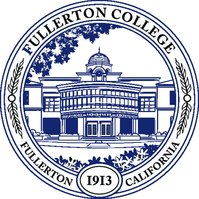 November 14, 2018MEMBERS PRESENT Chair:  Greg Schulz Deans:  Dan Willoughby Management:   Lisa McPheron Faculty:  Josh Ashenmiller, Kim Orlijan, Marcus Wilson Classified:  Marwin Luminarias, Carolyn Whelchel Resource Members:  Gilbert Contreras, Rod Garcia, José Ramón Núñez Members Absent:  Peg Berger, Carlos Ayon, Harutyen Kejejyan, Kara Regan, Jennifer LaBountyGuests: Peter SurowskiINFORMATIONAgenda:  No changes.Minutes: Approved as submitted.OLD BUSINESSAnaheim Pledge:  Vice President Gil Contreras gave an update and mentioned that a Halloween gathering was held for pledge students. They received special t-shirts and had the opportunity to get together in a social setting.  A few students have dropped from the program, but we are still way ahead of last year even with the drops, according to Dr. Contreras.  Some lessons were learned this year about the financial aid application process which included the need to start the process earlier, to work closer with high school partners, and to make more use of the onboarding team in this regard.  We have been talking with educational partners about a cost analysis and workload projection for expanding the pledge to Fullerton Union High School District next year.  At the Board of Trustees Study Session/Meeting on November 27, the pledge is part of a number of different topics that will be presented to the Board.Accreditation:  Vice President of Instruction José Ramón Núñez said we are moving forward on the writing of the accreditation update report. IIC talked about closing the loop with ISLO’s and have adopted a method to do it. Carlos Ayon, Director of Institutional Effectiveness, is going to write a summary report to bring to the Senates to discuss.  Danielle Fouquette  will write the first draft report and it will be presented to the Board of Trustees.Dr. Schulz shared that he, Vice President José Ramón Núñez, Vice President Gil Contreras and Danielle Fouquette had a conference call with Dr. Greg Gillespie and shared samples of the work to date on the accreditation draft report .  Dr. Gillespie asked several specific questions about proposed steps to Distance Education compliance, and in general gave us positive feedback.Guided Pathways:The first meeting of the Pathways Steering Committee is scheduled for November 26.  The group will be asked to confirm a permanent meeting schedule and select co-chairs.  Members will be attending the California Community Colleges Guided Pathways Workshop in Irvine on November 27.President Schulz reported that he met with Matt Taylor and Dani Wilson to discuss potential content for the upcoming Board of Trustees Study Session.  Topics of discussion included the Year 1 Plan and the creation of new data dashboards with access to campus data through Tableau; the strengthening  of dual enrollment offerings; the supporting of K-12 partnerships including some offerings for K-8; the use of the  MyPath application interface to provide students with more information as they apply to college; and, the formation of the Pathways Steering Committee.Full-time Faculty Prioritization:President Schulz announced that we are approved to move ahead right now with 25 full-time faculty positions.  It is possible this could change, based on FON calculation and new funding formula.  There was some discussion as to how the new funding formula relates to FON and FTES.  In the past, our funds were based on FTES.  With the new funding formula FTES counts for only 60% of our funding.  HR is in consultation with each of the divisions in support of hiring committees being formed for these new positions.  Distance Education Compliance Workgroup Recommendations:  A second document was presented to the Council that addressed some of the concerns from last meeting regarding the accountability in Distance Education compliance.  José Ramón Núñez reported that a conversation was held with Accreditation Team Lead Dr Greg Gillespie, and he agreed that the work that we have done so far is excellent.  He did have concerns about who would review the self-assessments and how the College would respond to or address courses that are not in  alignment.   Vice President Núñez said that he thought a manager should be responsible for these activities.  He also stressed that the distance education self-assessment would not be used to evaluate full-time faculty and would not be connected to the evaluation process in any way.  He went on to say that a job description for  Distance Education Manager, based on other colleges, has been sent to HR for consideration.  The job description would also need to be approved by DEAC and faculty before it would be finalized and flown. The recommendation presented at the last meeting had Faculty Senate approval, but this second one needs to be brought to that body for consideration.  Dan Willoughby commented that the deans would be in favor of approving both this recommendation as well as the one presented last meeting.  President Schulz suggested PAC adopt the first document with the elimination of units and reassign time verbiage and receive as information this second recommendation until after Faculty Senate has a chance to review it.  It was decided to bring back both recommendations next time as an action item.NEW BUSINESSFullerton College Committees: President Schulz said that he would like to begin conversations on the possibility of a new model for some campus committees.  The committees include Basic Skills (joint Faculty Senate/PAC committee), Student Success (joint Faculty Senate/PAC committee), Student Success and Support, and Student Equity.  He would like to discuss moving towards relevant and effective planning models in the near future.  He also mentioned that the PAC Enrollment Management and Technology committees are currently not active and he would like to address making them active again or moving their functions to other committees.Professional Development:  Fullerton College has access to one-time funds from DCC for professional development.  Chancellor Marshall hoped that this could be used to augment classified professional staff development as well as overall professional development.  President Schulz would like to transfer these funds to our Professional Development Committee for use in 2018-19.  This amounts to $20,000 in District funds in addition to an augmentation of $30,000 of campus funds.  COMMITTEE REPORTS/INFORMATIONAL ITEMSPresident’s Report:  Dr. Schulz wanted to acknowledge Fullerton College student athletes in working diligently in classes as well as in their sports. A few highlights:  Sophomore Eunsoo Jeon is 2018 individual CCCAA Women’s Golf State Champion; the men’s soccer team is the Champion of the Orange Empire Conference; six Hornets earned spots on the women’s All-Orange Empire conference team; three Women’s Volleyball team members made the All-Orange Empire Conference team;  Women’s Water Polo just topped the regionals and are advancing to the state championship tournament; and, the 2018 football student athletes have been very successful in the midst of challenging circumstances. The Fullerton College Foundation had a very successful President’s Gala.  President Schulz thanked everyone who participated.  The Foundation is looking at moving to an auxiliary model like the Cypress College Foundation.  Today in Chancellor’s Staff, Vice Chancellor Cherry Li-Bugg shared an updated draft of scheduled maintenance on district-wide computer systems.  She hopes to work with Faculty Senate to arrange appropriate maintenance scheduling and downtime.  The Board of Trustees will be holding a Study Session at their meeting on November 27.  Topics to be covered are Guided Pathways, the Pledge, Dual Enrollment and Data Scorecards.Planning & Budget Steering Committee Report:  Vice President Rod Garcia presented the PBSC recommendation for program review requests approved by the Faculty Senate.  Over 200 items were submitted to PBSC for approval and the final list was trimmed to 108 requests.  PBSC worked with the deans to prioritize the final list and tried to select items from every division.  Vice President Rod Garcia said he was able to add in additional funds for a new total of $604,627 available for disbursement.Some concern was voiced in the length of time it has taken to get the requests funded.  It has been over a year since the campus completed program review, and in many cases the requests are minor.  It was suggested that we look at this process more carefully. A motion was made to approve the PBSC recommendation and was passed unanimously.  PAC Member Reports:Josh Ashenmiller reported that Faculty Senate meets tomorrow.  They laid down a challenge to Associated Students and Classified Senate to see who can bring in the most food or gift cards for the Fullerton College food bank.Marwin Luminarias accepted the Faculty Senate’s challenge.  Classified Professionals are hosting Thanksgiving trees in the 200 building foyer and are taking donations for the food bank.Lisa McPheron reported that the Fullerton College Angels Game will be held on April 5, 2019.Vice President Gil Contreras invited everyone to a conversation on Student Services realignment. The meeting will take place tomorrow in room 224 at 11 a.m.ADJOURNMENT:  The meeting adjourned at 4:09 pmNEXT MEETING:  November 28, 2018